DT300 DELTACHEM КОМБИНЕЗОН ИЗ ПОЛИПРОПИЛЕНА Deltachem®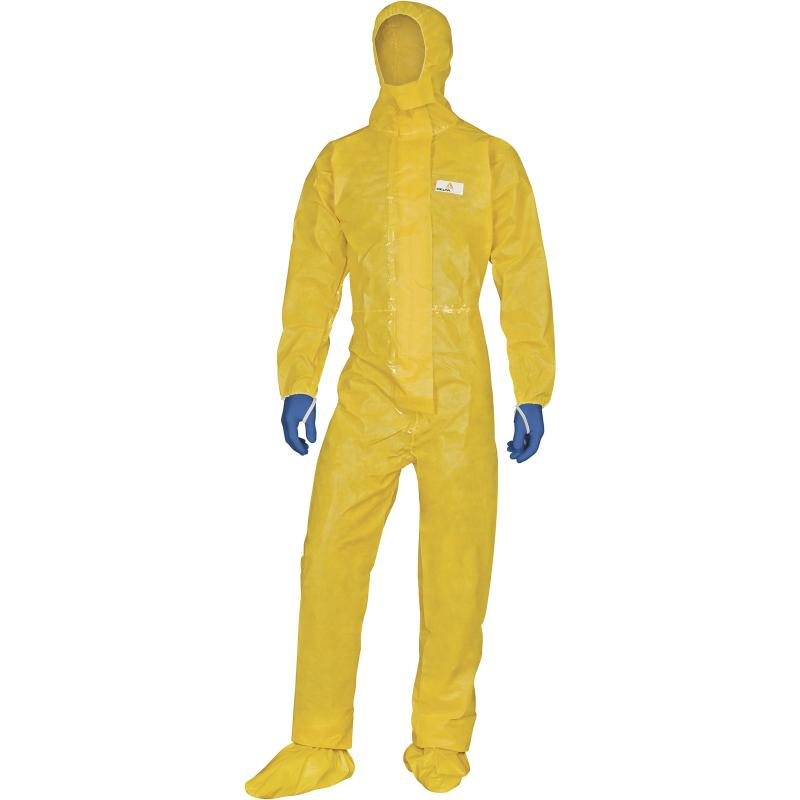 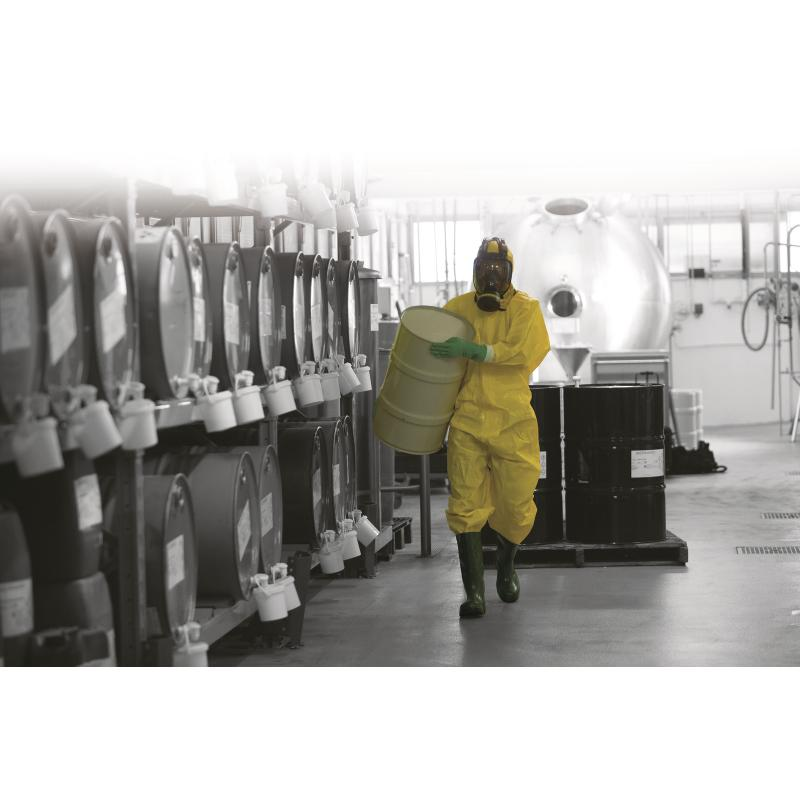 Цвет: желтыйРазмер: M/L/XL/XXLСПЕЦИФИКАЦИЯКомбинезон с эластичным капюшоном на застежке-молнии. Герметичный, влагонепроницаемые            швы. Нетканый материал Deltachem®. Двухзамковая застежка-молния, закрытая двойной планкой. Эластичная резинка вокруг лицевого выреза капюшона, на талии, манжетах рукавов и лодыжках. Двойная резинка для фиксации на пальцах. Индивидуальная упаковка.  Защита: от выбросов жидких химических веществ (кроме газов) – 3В, 4В; от твердых частиц - 5В; от брызг кислот, щелочных веществ и воды - 6B. Защита против инфекционных веществ. Защита от радиоактивного загрязнения. Антистатические свойства.Материал: нетканый материал DELTACHEM®, плотность -  82 г/м²; 5 слоёв: 3 слоя полипропилена с двойным внешним противохимическим слоем.  ОСНОВНЫЕ ПРЕИМУЩЕСТВА ТОВАРА ДЛЯ ПОЛЬЗОВАТЕЛЯЗастежка-молния с двойной защитной планкой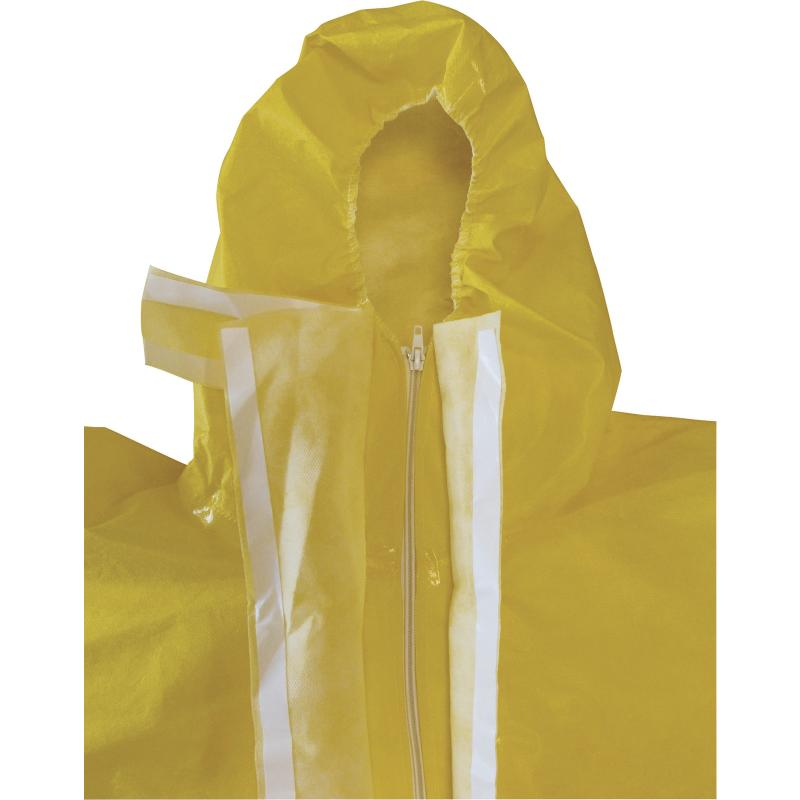  Удобный капюшон, не стесняющий движения головы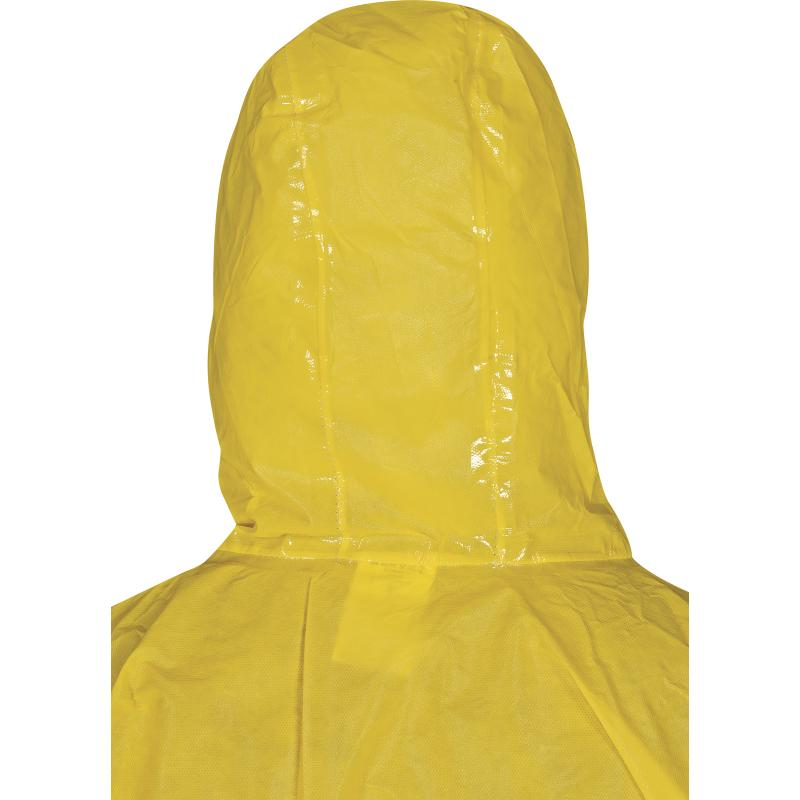 Водонепроницаемые швы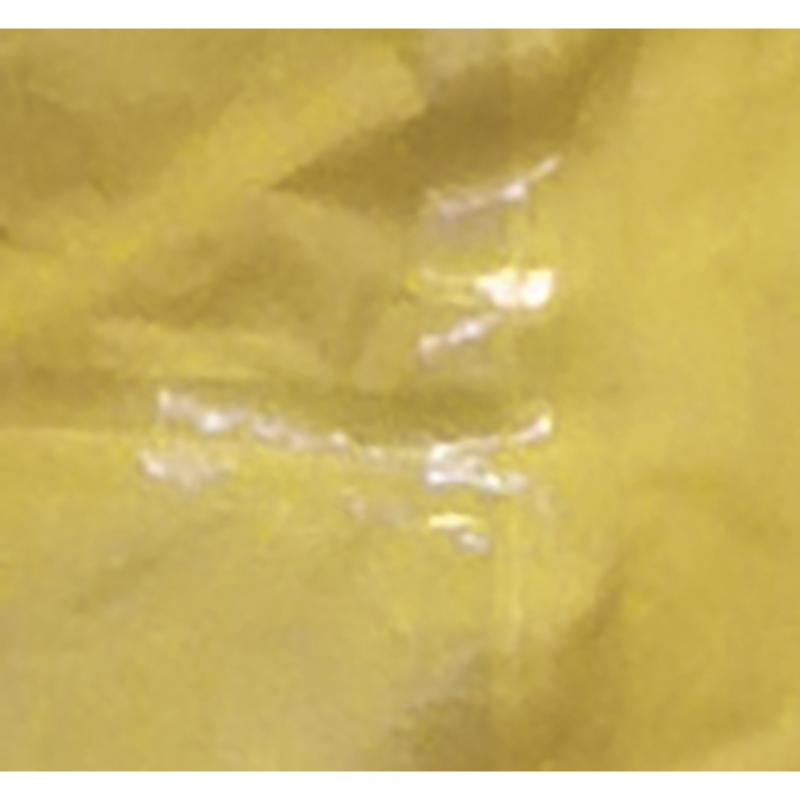  Двойная резинка для фиксации на пальцах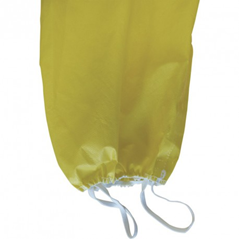 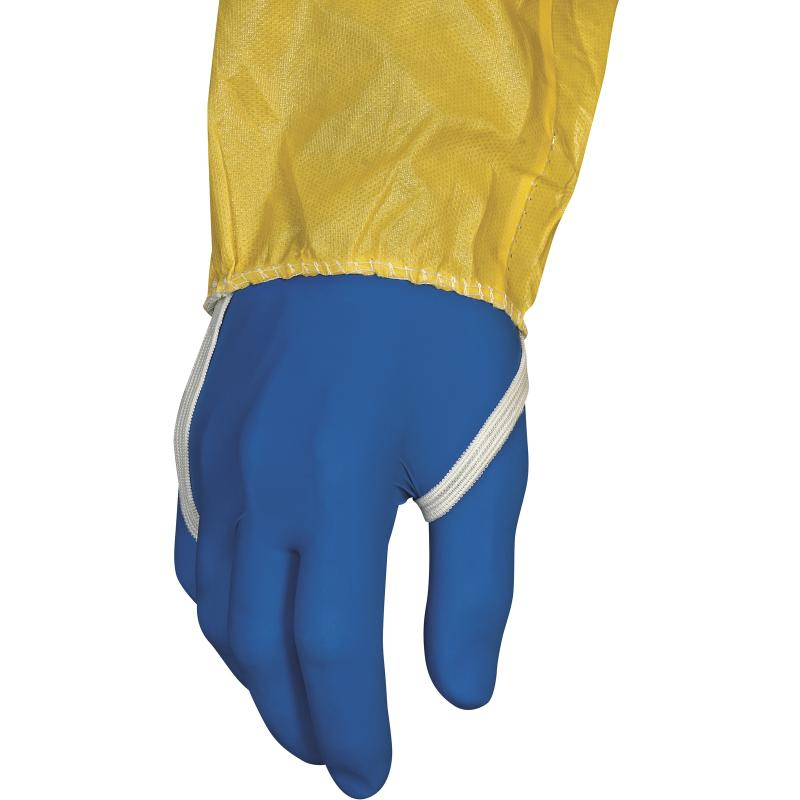 Эластичная резинка по низу брюк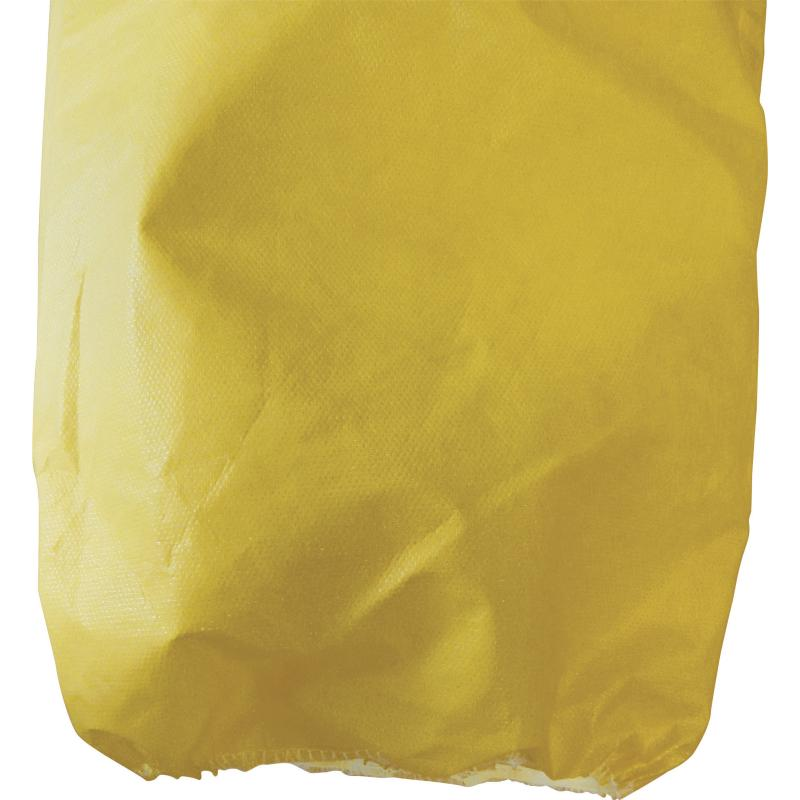 Без силикона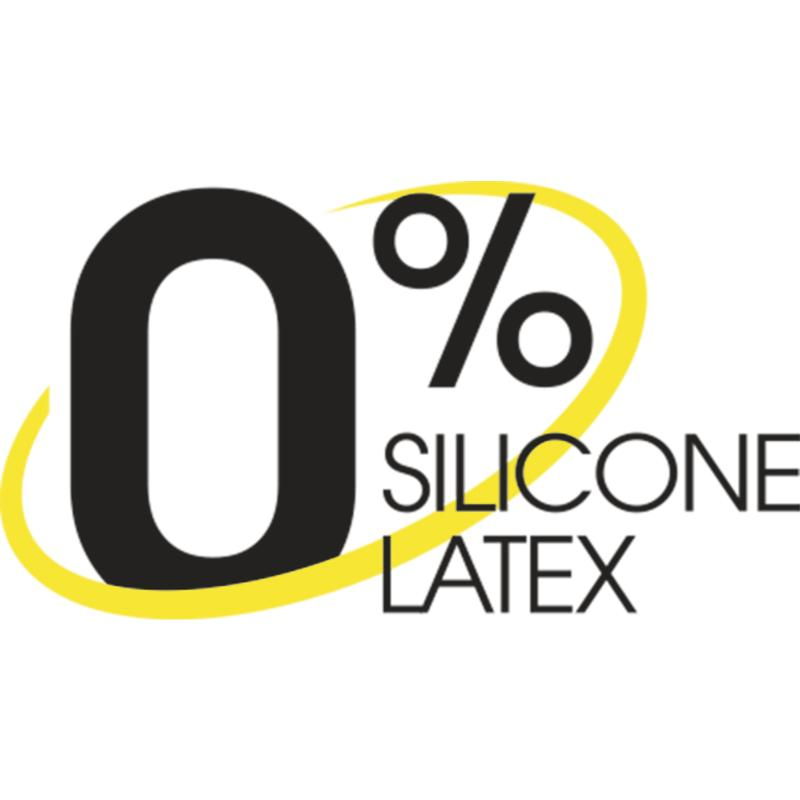 Не скатывается, очень мягкий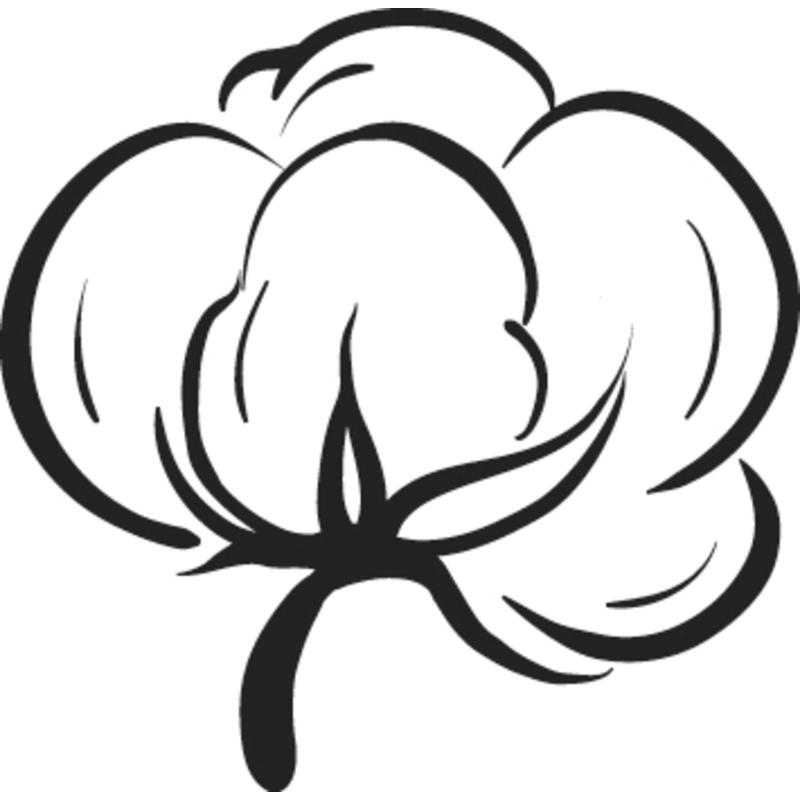 